WSKAŹNIK 1Zastrzeżenia ogóle1. Co do zasady powinno się raportować w ujęciu grupy, a nie podmiotu. Definicja grupy kapitałowej z ustawy o rachunkowości.2. Jeśli istnieją globalne/wspólne standardy to będą one miały pierwszeństwo, żeby nie narzucać nowych metod liczenia i nowych obowiązków. 3. Należy wypracować wspólne podejście do przedsiębiorstw niefinansowych, które nie będą w stanie udostępnić informacji wymaganych zgodnie z tabelą (to podejście powinno być zróżnicowane do co celów danej regulacji – tzn. inne podejście do potrzeby ujawnień instytucji finansowych, inne do oceny ryzyka EGS przy planowaniu finansowania dla inwestycji, jeszcze inna przy dokonywaniu emisji zielonej obligacji). Jednocześnie w niektórych przypadkach klienci instytucji finansowych będą zobowiązani do przekazania danych, na podstawie których to już instytucja finansowa policzy dany wskaźnik. 4.Ujawniana informacja dotyczy danego roku sprawozdawczego. Jeśli miałaby dotyczyć innego okresu musi to zostać wprost wskazane. Nazwa wskaźnika (EN)Carbon emissions (broken down by scope 1, 2 and 3 carbon emissions - including agriculture, forestry and other land use (AFOLU) emissions - and in total)Nazwa wskaźnika (PL)Emisje gazów cieplarnianych -dwutlenek węgla i jego ekwiwalent(w podziale według scope 1, 2 i 3 emisji gazów cieplarnianych - w tym emisje z rolnictwa, leśnictwa i innych form użytkowania gruntów (AFOLU) - i ogółem)Wykorzystywana metoda obliczeniowaThe Greenhouse Gas Protocol: A Corporate Accounting and Reporting Standard (Revised Edition) https://ghgprotocol.org/corporate-standard >> https://ghgprotocol.org/sites/default/files/standards/ghg-protocol-revised.pdfPomocniczo: GRI 305: Emissionshttps://www.globalreporting.org/standards/media/1012/gri-305-emissions-2016.pdf ISO 14064  (rozliczanie i weryfikacja emisji gazów)https://www.iso.org/standard/38381.html Definicja zawarta w projekcie RTS Definicja: scope 1, 2 and 3 carbon emissions’ means the greenhouse gas emissions referred to in point (1)(e)(i-iii) of Annex III of Regulation (EU) 2016/1011 of the European Parliament and of the Council of 8 June 2016 on indices used as benchmarks in financial instruments and financial contracts or to measure the performance of investment funds and amending Directives 2008/48/EC and 2014/17/EU and Regulation (EU) No 596/2014Definicja scope 1,2,3: (i) emisji dwutlenku węgla zakresu 1, a mianowicie emisji pochodzących ze źródeł, które są kontrolowane przez przedsiębiorstwo emitujące aktywa bazowe;(ii) emisji dwutlenku węgla zakresu 2, a mianowicie emisji pochodzących ze zużycia nabytej energii elektrycznej, pary lub innych źródeł energii generowanych w przedsiębiorstwach wyższego szczebla, emitujących aktywa bazowe;(iii) emisji dwutlenku węgla zakresu 3, a mianowicie wszystkich pośrednich emisji, które nie są objęte zakresem ppkt (i) oraz (ii), występujących w łańcuchu wartości przedsiębiorstwa składającego sprawozdanie, w tym emisji powstałych zarówno na wyższym, jak i na niższym szczeblu, w szczególności w przypadku sektorów mających duży wpływ na zmianę klimatu i łagodzenie jej skutków;‘total carbon emissions’ shall be calculated in accordance with the following formula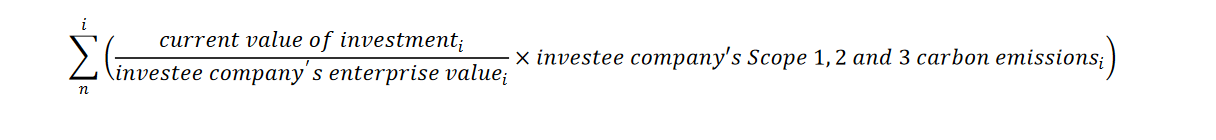 Informacje uzupełniające1. Każda Instytucja jest zobowiązana do podania wartości scope 1,2,3 w tys. ton. 2. Podstawową metodą do policzenia powinien być GHG Protocol, pomocniczo ISO i GRI.3. Wartość powinna być podana dla całej grupy kapitałowej (ewentualnie dla konkretnego podmiotu, jeśli jest takie wyraźne wskazanie) 4. Instytucja niefinansowa powinna policzyć ten wskaźnik w ujęciu na podmiot (grupę), natomiast instytucja finansowa zgodnie z wytycznymi z Rozporządzenia 2019/2088 w podziale na podmiot i na produkt (finansowy). 5. Jak instytucja finansowa będzie liczyć emisje to powinna uwzględnić fakt ile podmiotów w ogóle zaraportowało emisje. 6.. Nie należy rozdzielać scope 1 i 2 od 3 i próbować wszystkie liczyć od razu. Nie ma możliwości wyłączenia w rekomendacjach obowiązku obliczania scope 3, ponieważ takie są oczekiwania europejskiego regulatora. 7. GHG Protocol wymaga rewizji przez niezależnego konsultanta, natomiast nie jest celem tych dobrych praktyk narzucanie takiego obowiązku. Instytucja powinna samodzielnie liczyć zgodnie z dyspozycjami, czyli bez  wymogu rewizji przez niezależnego konsultanta. Decyzja o zaangażowaniu niezależnego konsultanta każdorazowo należy do instytucji raportującej. 8. Licząc emisje należy brać pod uwagę nie tylko emisje bezpośrednie CO2, ale również o ekwiwalent CO2. Przykładowa tabela do zebrania informacjiPrzykładowa tabela do zebrania informacjiTreść poleceniaWartość podana w tys. ton Proszę podać wartość w tys. ton emisji gazów cieplarnianych w ujęciu scope 1Proszę podać wartość w tys. ton emisji gazów cieplarnianych w ujęciu scope 2Proszę podać wartość w tys. ton emisji gazów cieplarnianych w ujęciu scope 3SUMA 